Подготовка к школьному периоду: советы и рекомендации родителям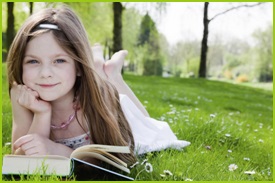 Переход к обучению в стенах школы – переломный момент в развитии ребенка. До этого основной в его деятельности была игра, ей на смену приходит учеба. В плане подготовке к школе многое делают воспитатель детского сада и будущий учитель первоклашек. Но готовность к обучению – это не только овладение чтением и счетом. Есть и другие, не менее важные показатели. Перечислим те, о которых родителям надо позаботиться летом перед школой.Укрепляйте физическое состояние ребенка, регулярно занимайтесь с ним гимнастикой, зарядкой. Это поможет подготовить мускулатуру к сохранению одной и той же позы в течение 40-45 минут.Если есть нарушения работы глаз, органа слуха, пальцев, то в дальнейшем они могут стать одной из причин задержки в развитии, неуспеваемости. Проконсультируйтесь с врачом и своевременно примите меры.Обогащайте представления ребенка, давайте ему новую информацию и помогайте ее осмыслить, применить в игре или рисунке. Знания должны быть «живыми», побуждать мышление, воображение и творчество. Приучайте ребенка к поиску и установлению причинно-следственных связей. Для этого обсуждайте какое-либо явление, к каким изменениям оно привело.Продолжайте изучать с будущим первоклассником буквы и формируйте умение читать.Повторяйте называние чисел подряд (счет), геометрические фигуры, цвета, сравнивайте понятия маленький/большой, узкий/широкий, низкий/высокий. Тренируйте память разучиванием стихов, басен, потешек и песен, соответствующих возрасту ребенка.Рисуйте, лепите, конструируйте с ребенком, собирайте пазлы – все это способствует развитию мелкой моторики. Легче пойдет обучение письму и развитие речи, формирование внимания и усидчивости.Очень важны для успешной адаптации в школе социальные навыки: общительность, доброжелательность. Если ребенок стесняется, помогите ему преодолеть застенчивость. Объясните, как обращаться к взрослым и сверстникам, формулировать вопрос или просьбу.Летний период оздоровления детей – большая ответственность взрослыхНепринужденная атмосфера сезона отпусков порой расслабляет родителей настолько, что они забывают о значении лета для детей. Они жаждут путешествий, отдыха за городом и на море, где могут развлечься и проявить себя. Поэтому возможностями летнего периода следует распорядиться с наибольшей пользой для всей семьи, для ребенка.Надо быть готовыми к проблемам акклиматизации детей при значительной удаленности курортов от мест проживания. Большую опасность для ребят из северных регионов таят в себе прямые солнечные лучи – вызывают ожоги, перегрев организма. Другая питьевая вода, новые продукты питания могут привести к заболеваниям, испортить отдых.Только продумав все до мелочей, подготовившись встретить трудности «во всеоружии», можно рассчитывать на удачный летний сезон. Перечисленные в статье советы и рекомендации охватывают самые главные аспекты оздоровительного периода. Ничего сложного в каждом из пунктов нет, все они вытекают из сегодняшних реалий и призваны облегчить задачи родителей.